Самар Ермиш ВладимировичСолнечнай районду би  Кондон ихонду 1927 айңаниду балдихани. Дёан илан сэлэи дёбоми тэпчиухэни. Чаохаран ходиочиани, Хабаровскай государственнай педагогическай институтэду тачиочихани. Ходипи, школаду нучикэндюэмбэ лоча хэсэвэни тачиочихани. 1992 айңаниду Хабаровскай книжнэй издательство нёани боңго даңсавани ниэвэңкини – «Маңга покто». 2000 айңаниду «Кондоңкан даламдини» повесть ниэхэни. Ермиш Владимирович Самар 1995 айңаниду буйкини. 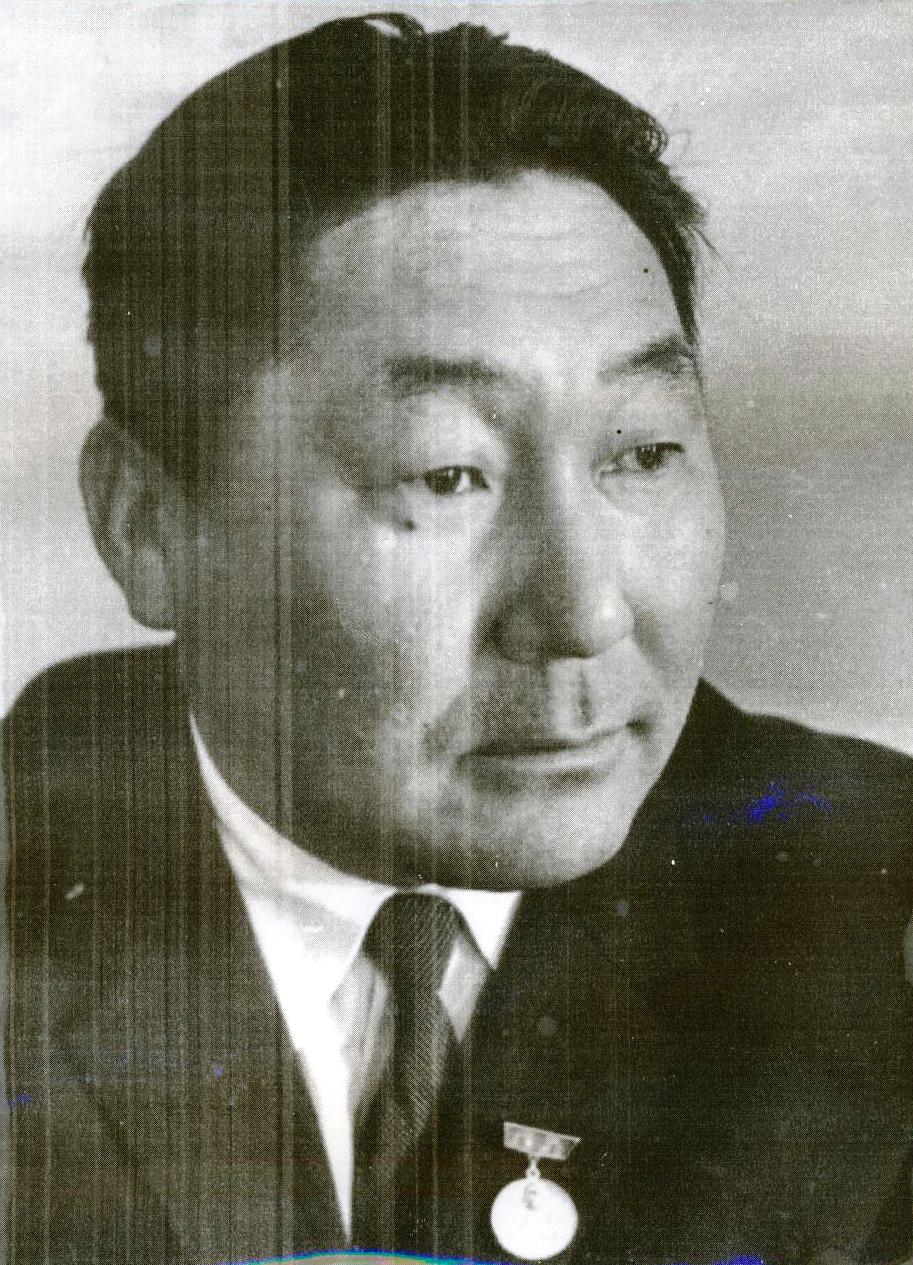 